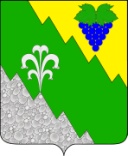 АДМИНИСТРАЦИЯ НИЖНЕБАКАНСКОГО СЕЛЬСКОГО ПОСЕЛЕНИЯ КРЫМСКОГО РАЙОНА РАСПОРЯЖЕНИЕот   01.09.2021	        № 18-рстаница НижнебаканскаяОб утверждении Плана мероприятий по улучшению условий и охране трудав администрации Нижнебаканского сельского поселения Крымского района В соответствии со ст. 217 Трудового кодекса Российской Федерации, Постановлением Министерства труда и социального развития Российской Федерации от 08.02.2000г № 14 «Об утверждении рекомендаций по организации работы службы охраны труда в организации», администрация Нижнебаканского сельского поселения Крымского района:1. Утвердить План мероприятий по улучшению условий и охране труда в администрации Нижнебаканского сельского поселения Крымского района  (приложение).2. Контроль за исполнением настоящего распоряжения возложить на специалиста по охране труда.3. Настоящее распоряжение вступает в силу со дня  подписания.Глава Нижнебаканского сельского поселения Крымского района						           И.И.Гернеший